重庆市沙坪坝区经济和信息化委员会关于征集企业产品（服务）供需清单推动大中小企业融通发展的通知各镇街：为进一步推动大中小微企业融通发展，根据《重庆市经济和信息化委员会关于征集企业产品（服务）供需清单推动大中小企业融通发展的通知》（渝经信中小〔2021〕17号），决定依托重庆市中小企业公共服务平台网络，面向全市大中小微企业征集企业产品和服务供给和需求清单。现将有关事项通知如下：一、征集主要内容（一）大型企业：发布企业需求清单。（二）中小微型企业：发布优质产品（服务）供给清单。二、征集方式网上征集。企业登录“重庆市中小企业公共服务平台（https://www.cqsme.cn）”，点击进入“重庆市大中小企业融通发展产品供需对接平台”，填报信息。具体操作步骤见《重庆市大中小企业融通发展供需对接操作指南》（见附件2）。三、相关要求请各镇街高度重视，积极引导大中小微企业特别是规上企业、“专精特新”培育库入库企业等企业登录系统发布供需信息，促进大中小企业需求达成对接。完成时限要求：12月28日前完成目标数量。联系人及联系电话：区经信委陈燕，65308259；沙坪坝区中小企业公共服务平台孙平，13883886118附件：1.各镇街大中小微企业信息发布任务分配表2.重庆市大中小企业融通发展供需对接操作指南（企业用户）重庆市沙坪坝区经济和信息化委员会2021年12月20日        附件1各镇街大中小微企业信息发布任务分配表附件2大中小企业融通发展对接平台操作指南（企业用户）注：平台根据工作不断优化，更新后操作指南见网上地址：https://www.cqsme.cn/third/news?id=10972。更新后的操作指南不再以纸质下发。    一、登录（一）网址。企业登录“重庆市中小企业公共服务平台”（https://www.cqsme.cn），点击进入“重庆市大中小企业融通发展产品供需对接平台”，或直接打开网址“https://portal.cqsme.cn”，如有账号选择账号登录或者手机号码登录（如图1-1），如无账号请注册（如图1-2）。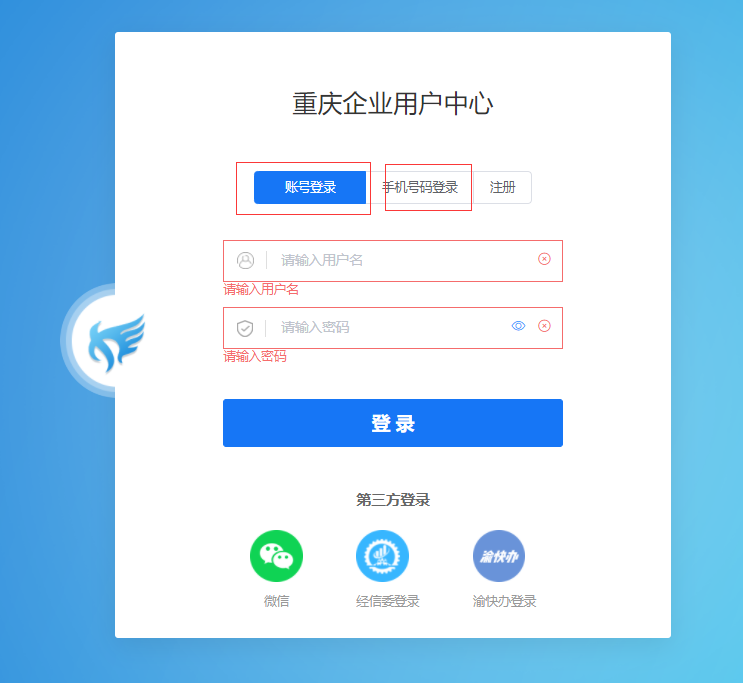 （图1-1）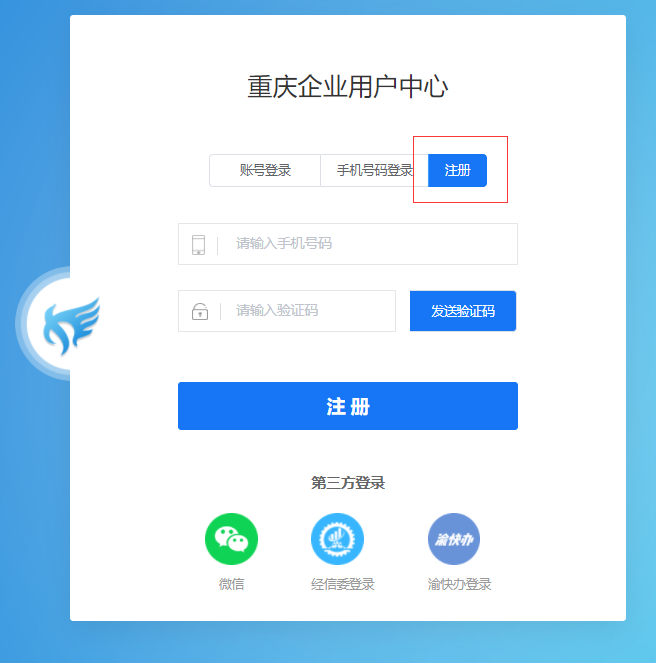 （图1-2）    （二）绑定企业。本指南中的功能只提供给企业用户，因此若账号不是企业身份，还需绑定企业。点击“申请为企业”或者“账号信息”“用户绑定企业”（如图1-3）打开绑定企业页面，下载《企业授权书模板》填写盖章后（下载地址：https://portal.cqsme.cn/files/template/企业授权书模板.docx），按照页面要求进行操作，如有问题可下载《绑定企业操作指南》按照指南操作（如图1-4）。（图1-3）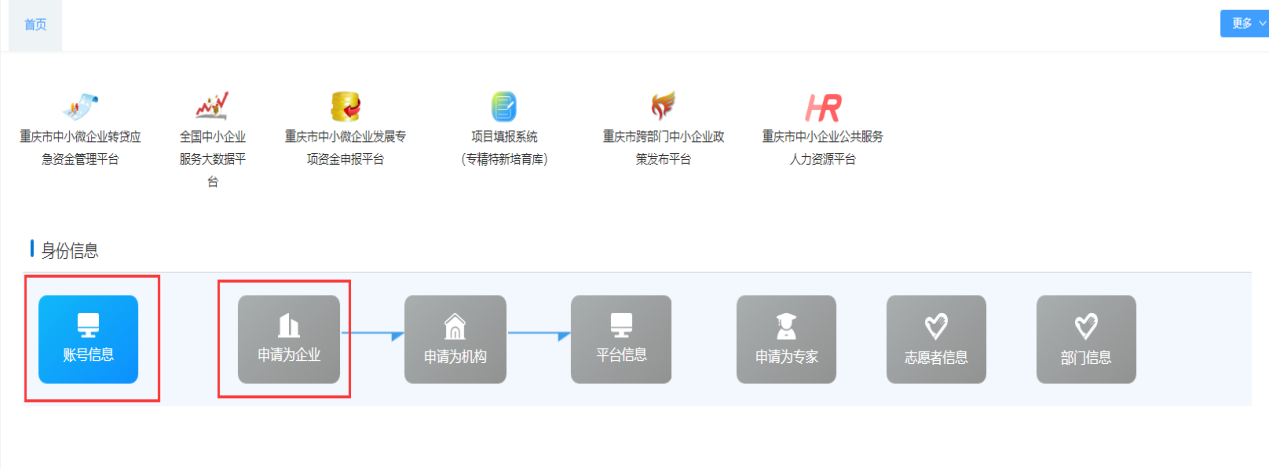 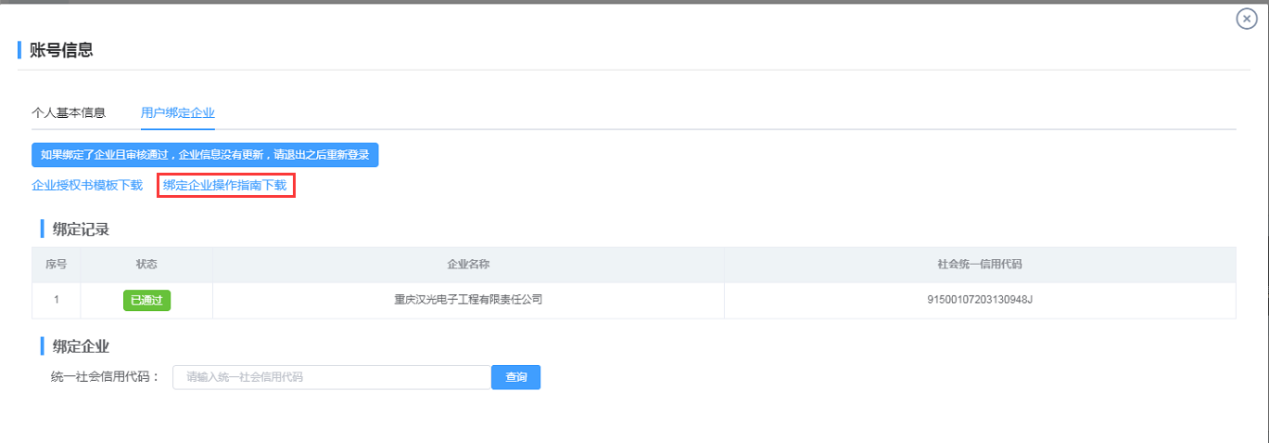 （图1-4）二、企业需求管理（一）进入需求管理页面。点击左边菜单“业务管理”“供需对接”“需求管理”（如图2-1）。（二）新增需求。点击需求管理页面中的“新增”按钮进入新增页面（如图2-2），按照页面提示完善企业基本信息、填写需求信息和联系人信息，其中需求产品代码必须选择到最后一级（如图2-3）。（三）修改需求信息。点击管理页面中列表末端的“修改”按钮，进入修改页面。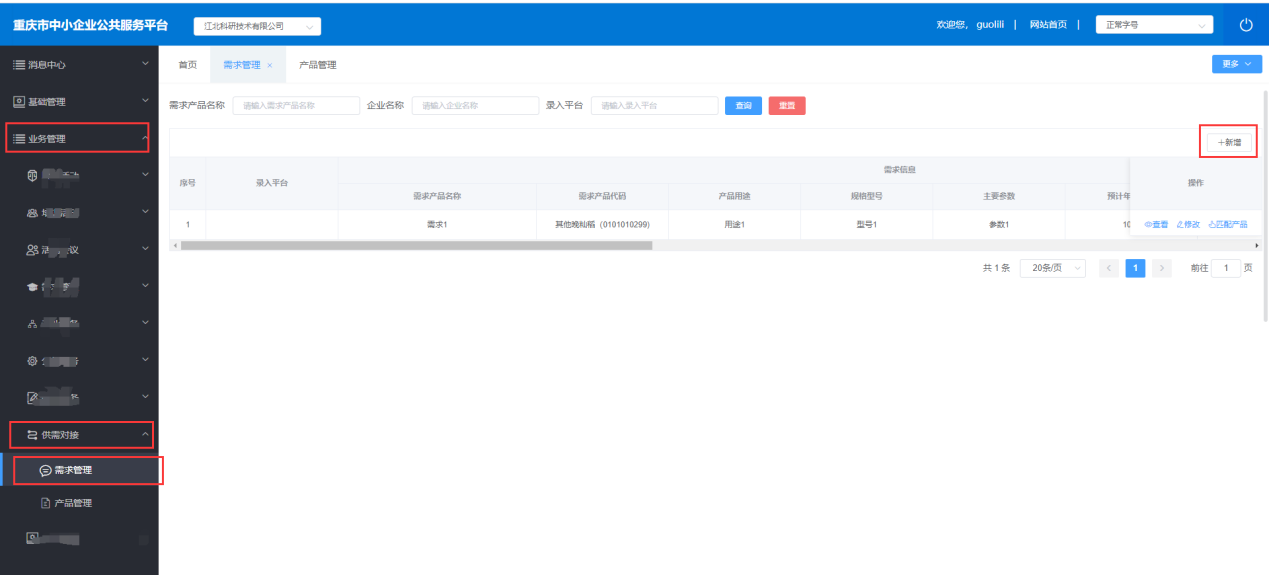 （图2-1）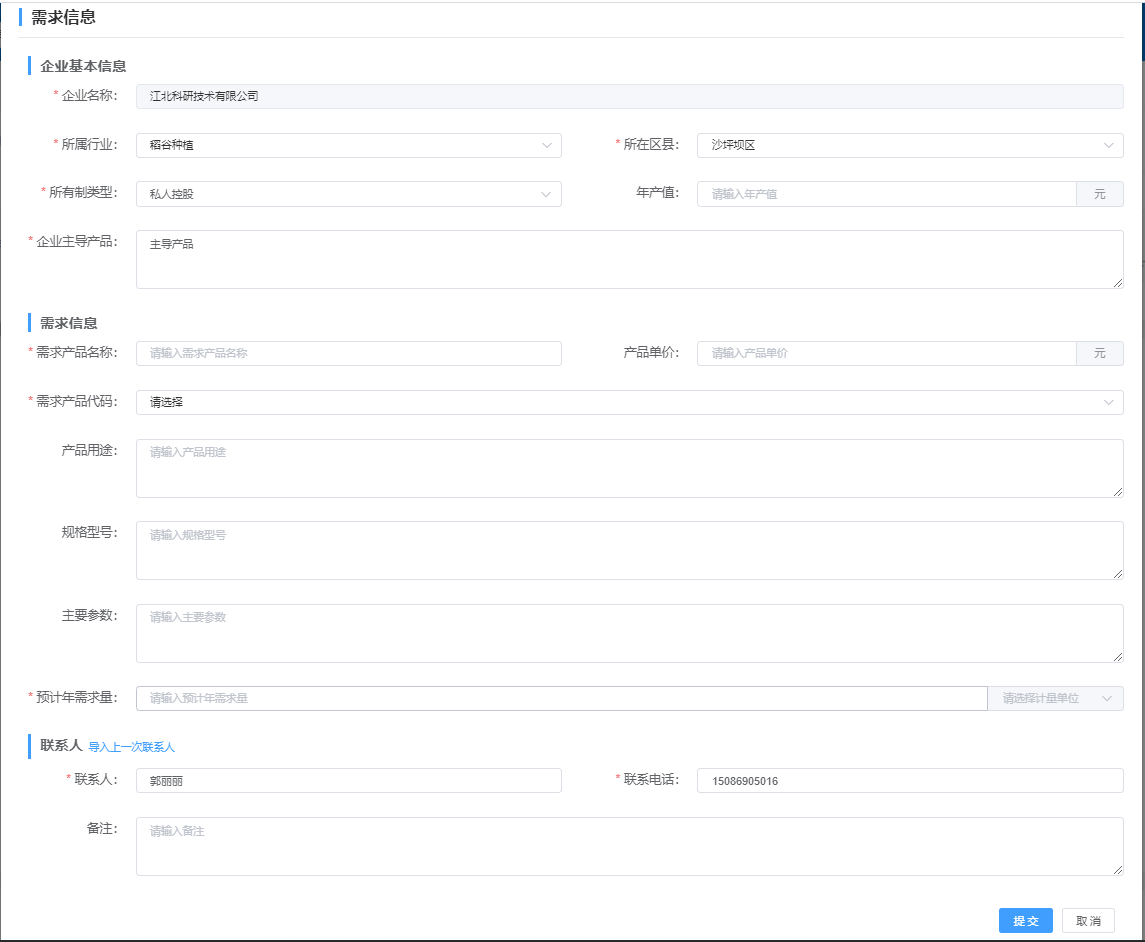 （图2-2）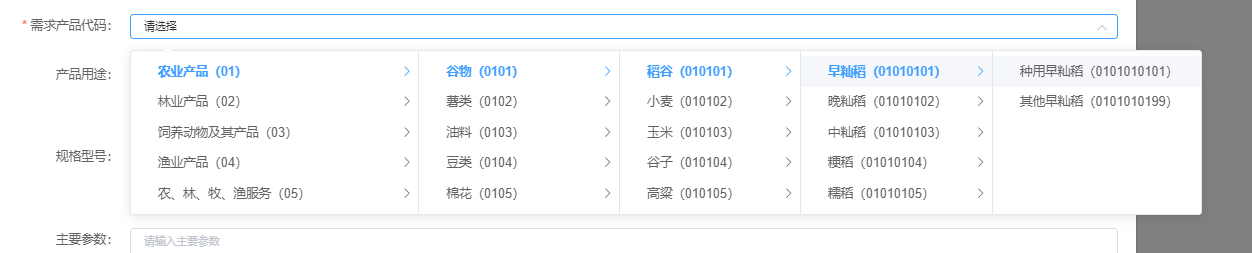 （图2-3）三、企业产品管理（一）进入产品管理页面。点击左边菜单“业务管理”—>“供需对接”“产品管理”（如图3-1）。（二）新增产品。点击产品管理页面中的“新增”按钮进入新增页面（如图3-2），按照页面提示完善企业基本信息、填写产品信息和联系人信息，其中产品代码必须选择到最后一级（如图2-3）。（三）修改产品信息。点击管理页面中列表末端的“修改”按钮，进入修改页面。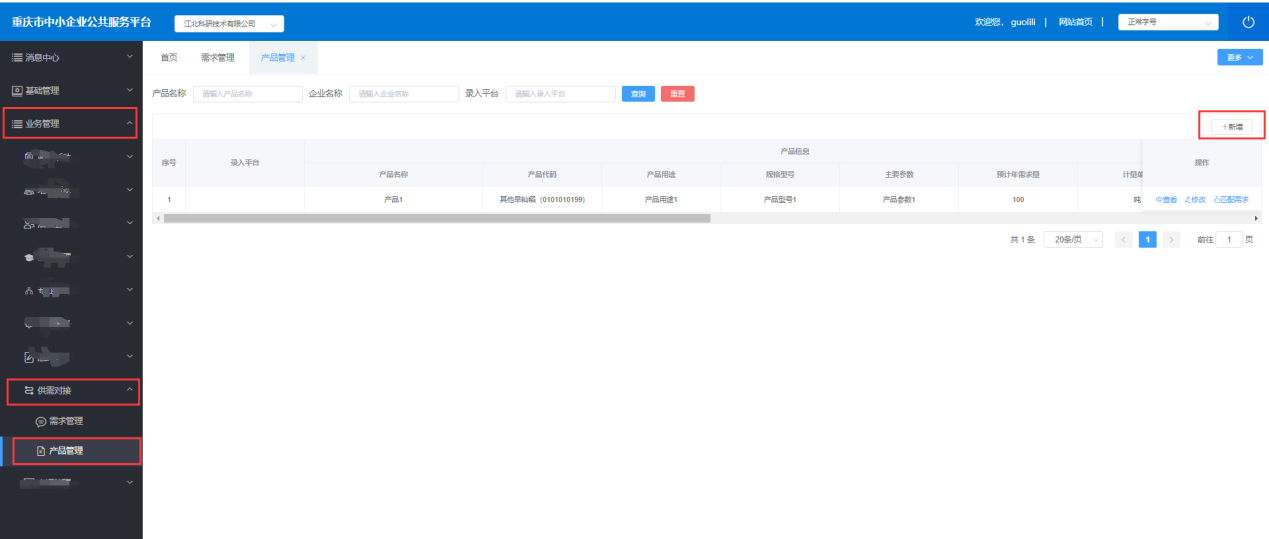 （图3-1）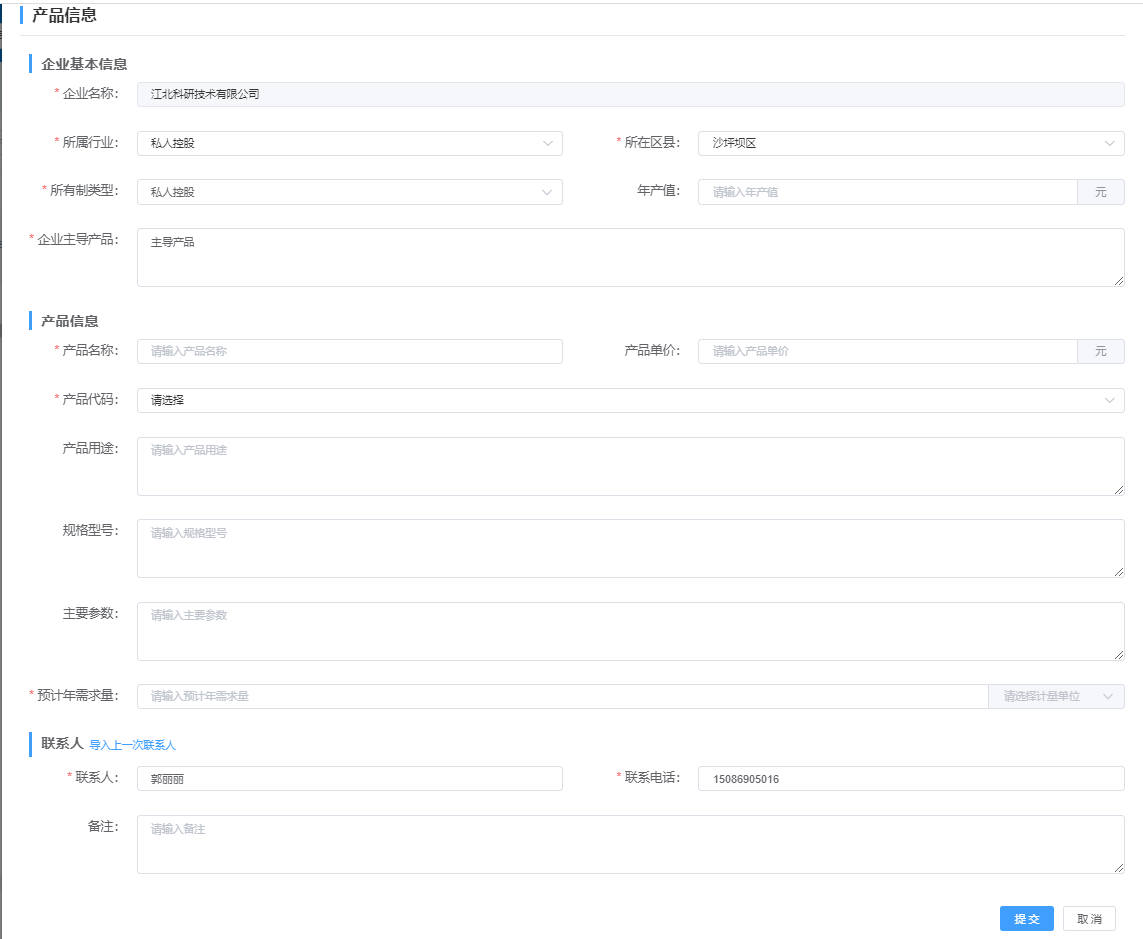 （图3-2）四、智能匹配点击左边菜单“业务管理”“供需对接”“智能匹配”可直观查供需匹配情况。（一）查看需求匹配情况。可查看与发布的需求相匹配的其他企业的产品列表（包含企业名称、产品名称、年产量、联系人、联系方式等信息）。（二）查看产品匹配情况。可查看与发布的产品相匹配的其他企业的需求列表，（包含企业名称、产品名称、年需求量、联系人、联系方式等信息）。序号镇街名称目标数（户）1青木关镇452凤凰镇453回龙坝镇454土主镇55中梁镇306覃家岗街道157渝碚路街道58沙坪坝街道59小龙坎街道310天星桥街道1011土湾街道512新桥街道513双碑街道514石井坡街道515童家桥街道516磁器口街道517山洞街道518歌乐山街道4519井口街道5020陈家桥街道521联芳街道522丰文街道2